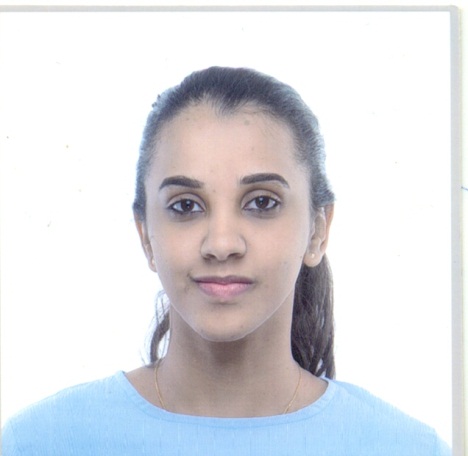 ObjectiveSeeking a position where my experience in marketing, banking and positive interaction skills, ability to work well with people can be effectively utilized for.increasing profitability and make positive contribution to the companyName              Sarah Galal Abdelgader HassaballaDate of Birth    20 –October 1992Place of Birth UAE-Abu Dubai Religion          Muslim  Nationality     SudaneseAddress           Riyad    Driving licenseContacts sroor_92@hotmail.com+971567317332+971526501016EducationUniversity:2010 - 2014   University of Garden City.Bachelor degree of BusinessAdministration - Marketing.Honors Degree.2014 - 2016University of Garden City.MBA(Master of BusinessAdministration).CHRMP(Certified Human Resource Management  Professional) Secondary School:2006 - 2009   El-Maali Secondary School KhartoumWork ExperienceAljazeera Sudanese Jordanian BankHuman Resource DepartmentHuman Resource officer                       April 2017 - up to daterecruiting, training and developing staffmaking sure that staff get paid correctly and on timepensions and benefits administrationapproving job descriptions and advertisementslooking after the health, safety and welfare of all employeesorganizing staff training sessions and activitiesmonitoring staff performance and attendanceadvising line managers and other employees on employment law and theemployer's own employment policies and proceduresensuring candidates have the right to work at the organizationnegotiating salaries, contracts, working conditions or redundancyCustomer Service Department                      May 2016 – March 2017El Amarat BranchAttracts potential customers by answering product and service questions;suggesting information about other products and services.Opens customer accounts by recording account information.Maintains customer records by updating account information, Resolves productor service problems by clarifying the customer's complaint; determining thecause of the problem; selecting and explaining the best solution to solve theproblem; expediting correction or adjustment; following up to ensure resolution.Maintains financial accounts by processing customer adjustments and Recommends potential products or services to management by collecting customer information and analyzing customer needs.Prepares product or service reports by collecting and analyzing customer information. Marina Company for Concerts and Conferences                   June2014 –April 2016Marketing CoordinatorImplements marketing and advertising campaigns by assembling and analyzing sales forecasts; preparing marketing and advertising strategies, plans, and objectives; planning and organizing promotional presentations; updating calendars.	Tracks product line sales and costs by analyzing and entering sales, expense, and new business data.		Prepares marketing reports by collecting, analyzing, and summarizing sales data.		Keeps promotional materials ready by coordinating requirements with graphics department; inventorying stock; placing orders; verifying receipt.	Supports sales staff by providing sales data, market trends, forecasts, account analyses, new product information; relaying customer services requests.	Researches competitive products by identifying and evaluating product characteristics, market share, pricing, and advertising; maintaining research databases.	Plans meetings and trade shows by identifying, assembling, and coordinating requirements; establishing contacts; developing schedules and assignments; coordinating mailing lists.	Monitors budgets by comparing and analyzing actual results with plans and forecasts.	Updates job knowledge by participating in educational opportunities; reading trade publications.	Accomplishes organization goals by accepting ownership for accomplishing new and different requests; exploring opportunities to add value to job accomplishments.Sudanese French Bank   May 2014 – June 2014Customer Service –TrainingDeal directly with customers either by telephone, electronically or face to face.Respond promptly to customer inquiries.Handle and resolve customer complaints.Obtain and evaluate all relevant information to handle product and serviceinquiriesProvide pricing and delivery information.Perform customer verifications.Set up new customer accounts.Process orders, forms, applications and requests.Systematic Electronic Computer Company   March 2014 –April 2014Listening to customer requirements and presenting appropriate offers to make a sale deal.Maintaining and developing relationships with existing customers in person and via telephone calls and emails.Cold calling to arrange meetings with potential customers to prospect for new business.Responding to incoming emails and phone enquiries.Skills & LanguagesDemonstrated skill in managing change and maintaining flexibility in a variety of challenging environments.Ability to work in diverse teams and to communicate well with others, good team playerAbility to work under pressure to deliver a professional result in addition to task to task skills.Great communications and presentation skillsComputer SkillsExperience in using the library and the internet to locate and retrieve valuable information & data for both academic and community service projects.MS ExcelMS PowerPointMSAccessMS WordLanguageArabic, mother tongue.English,Ability to write clear comprehensive and professional documents, fluentreading and speaking.ActivityReadingSwimmingReferencesAzzashakirSamasu groupTel: (+2499)17596987)Manal Kamal OsmanCompliance ManagerTel: (+249122279136)Ahmed Ali Yaasin Senior of Networking and Telecommunication  EngineerTel: (+249918012332)